( نموذج إخلاء طرف خارجي لأعضاء الهيئة الادارية- القسم الرجالي)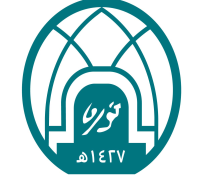 أولاً: بيانات الموظفة:ثانياً: إخلاء طرف:الختم                                                                                          مدير عام إدارة عمليات الموارد البشرية                                                                               أ/ محمد بن عبدالله المهوس** والله الموفق**الاسم الرباعيالسجل المدنيالمسمى الوظيفيالمرتبةآخر يوم للعمل  يومالموافق        /         /              هـ        /         /              هـ        /         /              هـ        /         /              هـ        /         /              هـ        /         /              هـ        /         /              هـ        /         /              هـ        /         /              هـ        /         /              هـجهة العمل (الوكالة / الإدارة/ العمادة/ الكلية)رقم الهاتفسبب إخلاء الطرف نقل      إعارة      نقاعد      استقالة      أسباب أخرى:      نقل      إعارة      نقاعد      استقالة      أسباب أخرى:      نقل      إعارة      نقاعد      استقالة      أسباب أخرى:      نقل      إعارة      نقاعد      استقالة      أسباب أخرى:      نقل      إعارة      نقاعد      استقالة      أسباب أخرى:      نقل      إعارة      نقاعد      استقالة      أسباب أخرى:      نقل      إعارة      نقاعد      استقالة      أسباب أخرى:      نقل      إعارة      نقاعد      استقالة      أسباب أخرى:      نقل      إعارة      نقاعد      استقالة      أسباب أخرى:      نقل      إعارة      نقاعد      استقالة      أسباب أخرى:      نقل      إعارة      نقاعد      استقالة      أسباب أخرى:      نقل      إعارة      نقاعد      استقالة      أسباب أخرى:     مالقسمأسم المسؤولالتوقيعالختمالتاريخ1الادارة التابع لها الموظف2إدارة المستودعات3إدارة مراقبة المخزون4إدارة الحركة والنقل5وحدة الرواتب والنفقات6الإدارة المالية7إدارة تقنية المعلومات والاتصالات8خدمة الموظف (وحدة النقل)